BEAGLEBONE 图形界面BEAGLEBONE这么好的开发板，没有图形系统还只是在终端里调试那些枯燥的字符，真的很可惜。所以我给他加了一个微型但是分辨率高达1280*800的5寸屏。这几天琢磨怎么进入LINUX的图形界面。这两天我查阅了整个互联网，来往于英文、中文的各大论坛，发现大家对这个谈论的很少，或许BEAGLEBONE太新了，大家还没有玩转；又或许大家都不愿意共享。呵呵 既然网上找不到资料，那只有自己想办法了，经过周末的2天，探索终于让我们的BEAGLEBONE + 扩展板进入图形界面。为了让大家以后使用BEAGLEBONE能少走弯路，也为了自己研究时能随时查阅到自己的思路，特写下此帖。我发现“Angstrom-Cloud9-IDE-GNOME-eglibc-ipk-v2012.05-beaglebone-2012.04.22.img.xz”没有启动和初始化LCD控制器。我在SD卡上装了这个系统，扩展板的TFT LCD没有任何显示，在终端里用命令：ls /dev 也没有看到设备 fb0。但是在不带GNOME的早期版本例如：Angstrom-Cloud9-IDE-eglibc-ipk-v2012.01-core-beaglebone-2012.01.11.img.gz，系统里面有设备fb0，而且启动后有显示，不过出来的是字符界面tty1。我们可以利用现有的几个的image文件，调试出GNOME图形界面。1 首先，我在SD卡上安装“Angstrom-Cloud9-IDE-GNOME-eglibc-ipk-v2012.05-beaglebone-2012.04.22.img.xz”，这个是带有GNOME的文件系统。2 将SD里的文件系统：/boot目录下的uImage-2.4.13文件用：Angstrom-Cloud9-IDE-eglibc-ipk-v2012.01-core-beaglebone-2012.01.11.img.gz里的uImage文件替换。3 在SD卡的文件系统的/lib/modules目录下拷贝添加Angstrom-Cloud9-IDE-eglibc-ipk-v2012.01-core-beaglebone-2012.01.11.img.gz里面/lib/moduls/3.1.0+目录。注意是将整个目录拷贝过去。经过以上处理，现在我们的BEAGLEBONE + 扩展板就可以运行linux并进入GNOME图形界面了。在USB接口插USB鼠标操作了。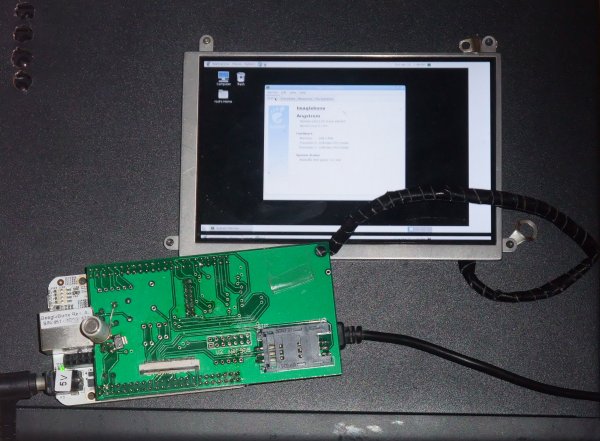 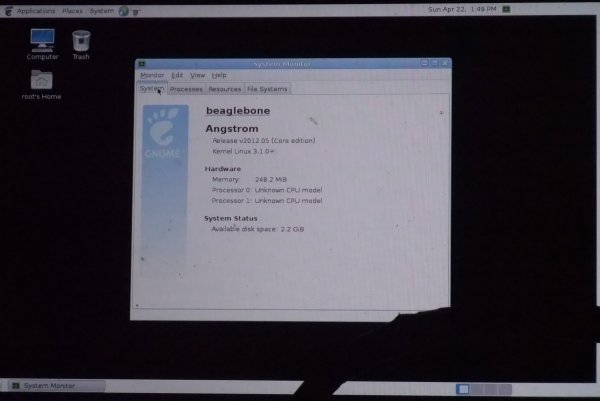 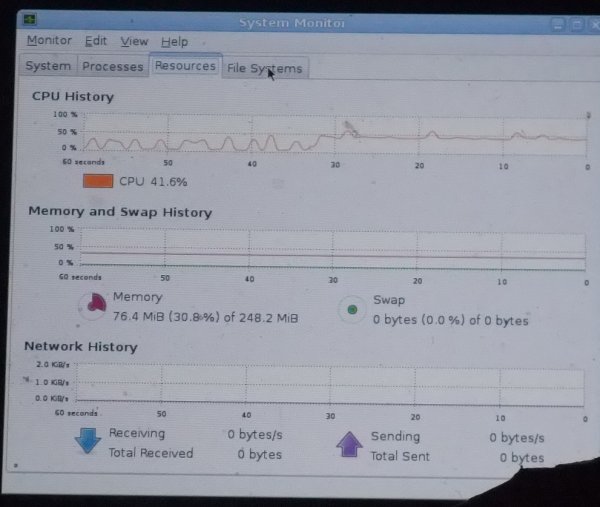 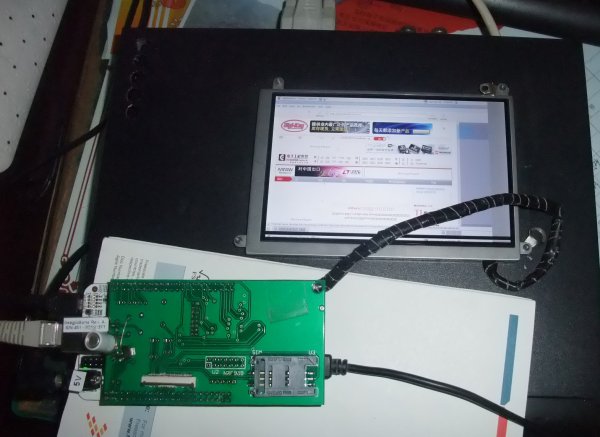 